Назарова Наталья Владимировна МАОУ "Верхнедубровская СОШ"Учитель начальных классовИТОГОВЫЙ ТЕСТ ПО РУССКОМУ ЯЗЫКУ. 1 классI.   Закрытые задания.II.     Открытые задания.Инструкция по проверке открытых и закрытых заданий (max 64 б.)I.   Закрытые задания.    (max 32 б.)За каждый правильный ответ -  2 балла.II. Открытые задания.  (max 12 б.)Итоговая контрольная работа по математике за первый класс.1 вариант1.Катя сорвала два стручка гороха. В одном было 6 горошин, а в другом –8. Сколько всего горошин было в двух стручках?Решение: ______________________________________Ответ: _________________________________________________________2. В автобусе ехало 8 пассажиров. На одной остановке вошли 3 пассажира, а на другой вышли 2. Сколько пассажиров осталось в автобусе?Решение: _______________________________________________________Ответ: _________________________________________________________3. Вычисли.6 + 3=                                     9 – 0 + 8 =10 – 2 =                                  16 – 7 – 9 =7 +7=                                      4 + 3 + 6 =13 – 4 =                                  14 -8 + 5 =4. Сравни числа9…12                       20…105.Заполни пропуски1дм 3см = …см18см = …дм …см6. Начерти отрезки. Длина первого отрезка , а второго на  меньше.2 вариант1. С огорода принесли 15 помидоров и огурцов. Помидоров было 7. Сколько было огурцов?Решение: _________________________________________Ответ: ___________________________________________________________2. Мама положила на тарелку 8 пирожков. Коля съел 4 пирожка, а потом помог маме приготовить ещё 6 пирожков. Сколько пирожков стало на тарелке?Решение: _____________________________________________________Ответ: __________________________________________________________________3.  Вычисли.8 + 2 =                                    6 + 7 – 8 =9 – 6 =                                    11 – 7 + 9 =6 +7 =                                     9 + 0 + 6 =12 – 3 =                                  5 + 8 – 6 =4. Сравни числа 16…17                       11…95.Заполни пропуски1дм 7см = …см12см = …дм …см6. Начерти отрезки. Длина первого отрезка , а второго на  больше.Итоговая проверочная работа по изобразительному искусству  1 классКакой цвет в радуге пропущен? Напиши __________________________.Красный, оранжевый, жёлтый, зелёный, голубой, фиолетовый.Раскрась цветовой круг.В цветовом круге обозначь крестиком тёплые цвета, а галочкой – холодные цвета.Соедини.Запиши названия народных художественных промыслов.Отличается сочетанием синего и белого цветов - _____________________.Цвета этой росписи – чёрный, красный и золотой - ___________________.Весёлые _______________________________ игрушки отличаются яркими красками.Изобрази королевство геометрических фигур, используя в работе разнообразные художественные материалы (гуашь, акварель, цветные карандаши).Итоговая проверочная работа по технологии 1 классИз каких материалов выполнены изделия? Соедини стрелкой.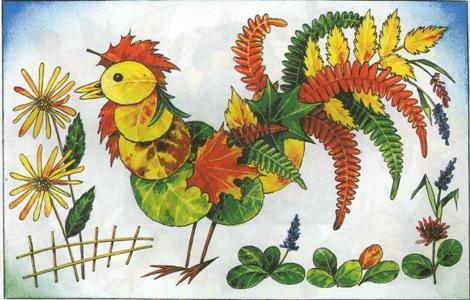 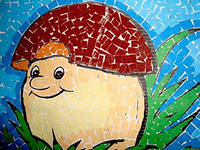 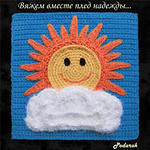 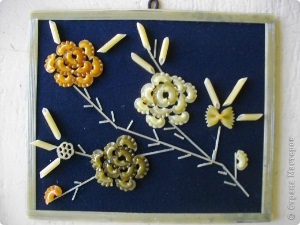 Отметь галочкой, какие из этих правил необходимо выполнять на уроке технологии.       Храни иглы в игольнице.      Втыкай иглу в одежду.      Не оставляй ножницы в раскрытом виде.      При работе держи ножницы концами вверх.      Семена и ягоды при работе с природным материалом можно пробовать       на вкус.Пронумеруй порядок работы.      Сложи нитку вдвое.            Обрежь хвостик нитки.Вставь нитку в ушко иголки.Завяжи узелок.Используя разные техники работы с бумагой, составь картину на тему «Летняя поляна».№ п/пТекст заданияВарианты ответа1.В русском языке гласных букв. . .А   10Б    21В    332.Выбери гласную букву, которая обозначает мягкость согласного.А   ьБ    юВ    у3.В каком слове ударным является второй слог?А     овощиБ     свёклаВ     морковь4.Какое слово нельзя перенести?А     ИраБ     ИринаВ     Ирочка5.Выбери слово, в котором есть ошибкоопасное местоА      пеньБ       столВ      снег6.Какое слово не является однокоренным?А      луковицаБ       луковыйВ       лукошко7.Найди слово, в котором звук [Л]произносится твёрдо.А   павлинБ   куклаВ    карамель8.Подбери слово, противоположное посмыслу:добрый -...А   смелыйБ    злойВ    хороший9.Какое слово ты напишешь с заглавной буквы О ?А   цветок  …гонёкБ    зелёный  …гонёкВ    конь  …гонёк10.Выбери нужный предлог.. . . огромным дубомА   подБ    наВ    в11.Найди слово, в котором все согласные мягкие.А   окуньБ    щукиВ    речка12.В каком слове Ь разделительный?А   ИгорьБ   ОльгаВ    Илья13.Какое слово разделили правильно для переноса?А   я-го-даБ    яго-даВ    яг-ода14.Подбери к схеме слово:               ___|__′__|___А   снегирьБ    синицаВ    воробей15.Какой звук всегда мягкий?А   щБ    шВ    ь16.В русском языке после буквы П стоит буква. . .А   оБ    рВ    с№ п/пТекст задания17.Напиши своё имя. Поставь над словом ударение. Раздели слово на слоги._____________________________________________________________________18. Начерти графические схемы предложений.Жили брат и сестра. Их звали Саша и Настя. У детей был щенок.19.Выпиши двусложные слова. Подчеркни слова, которые можно разделить для переноса.Солнышко, иней, двор, дерево, пень, ёлка, нора, снег.________________________________________________________________20. Запиши данные слова через запятую, изменив, где необходимо, заглавную букву на строчную.Петров. Волк. Мурка. Школа. Новгород.____________________________________________________________21.Спиши слова, вставляя пропущенные буквы.Уж…н, ч...до,   ош...бка, ч...йка,   площ...дь.________________________________________________________________22.Выпиши слова, в которых есть мягкие согласные. Укажи, сколько в них букв и звуков.Лось, волк, крот, олень, слон, лиса.__________________________________________________________23.Составь и запиши из слов каждой строчки предложение.    за, зверёк, сидел, ёлкой,    был, зайка, это________________________________________________________________________________________________________24.Составь и напиши слово. Первая буква этого слова стоит в алфавите перед буквой У, вторая - после П, третья - за буквой Т, четвёртая - после буквы Г.________________________________________________________________№ задания12345678910111213141516ОтветАБВАВВББВАБВББАБ№п/пРешениеБалл за этапрешения17.3 баллаВерно записанное имя.Верно поставленное ударение.Правильно разделил на слоги.1 б.1 б.1 б.18.3 балла.   |_____  _____  _  ______ .   |_____  _____  |______  _  |_____ .   |_ _____ _____ _____ .1 б.1 б.1 б.19.3 балла   Иней, ёлка, нора.   ёлка   нора1 б.1 б.1 б.20.5 балловПетров, волк, Мурка, школа, Новгород.5 б.21.6 балловУжин, чудо, ошибка, щука, чайка, площадь.6 б.22.5 балловЛось - 4 буквы, 3 звука.Олень - 5 букв, 4 звука.Лиса - 4 буквы, 4 звука.3 б.3 б.3 б.23.2 баллаЗа ёлкой сидел зверёк.Это был зайка.1 б.1 б.241баллтруд1 б.